American Tennis Association, Inc. 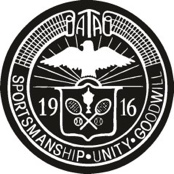 Application for Sanction Tournament Official to Receive Entries and other communication:If sanction is granted, we agree to abide by the Bylaws and rules regarding the conduct of ATA Tournaments.Please sign and return with your $100.00 Sanction Fee for an Adult Tournament or $50.00 for a Junior only Tournament.If your tournament includes both Adults & Juniors the fee is $100.00.  If you wish to take advantage of our $2 million liability insurance, the feefor the insurance is $100.00.  Please include this fee with your sanctioning fee.  To pay by credit card please call 954.494.7596. 		President of Club/Association      						Secretary of Club/Association Please mail application and fees to: American Tennis Association, Inc.     9701 Apollo Drive, Suite 301     Largo, MD  20774 Name of Club/Association:City/State:Title of Tournament:Sanction for:Open ClosedLocation of Tournament:Dates:Additional Location:Website: MenWomenSinglesDoublesMXDNTRPMen WomenSinglesDoublesMXDBoys GirlsSinglesDoublesOpen3.018Senior 30Senior 353.516Senior 40Senior 454.014Senior 50Senior 554.512Senior 60Senior 655.010Senior 70Super Seniors5.5Entries Close on date:   Entry FeeSingles $Doubles $MXD $Name:Address:City/ST/Zip:Office Phone:Cell Phone:Email:Tournament Director:Tournament Referee:Position of person completing form: